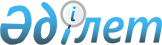 Благодар ауылдық округінің Ақшат ауылы аумағына шектеу іс-шараларын белгілеу туралы
					
			Күшін жойған
			
			
		
					Ақтөбе облысы Ақтөбе қаласы Благодар ауылдық округі әкімінің 2015 жылғы 10 шілдедегі № 1 шешімі. Ақтөбе облысының Әділет департаментінде 2015 жылғы 24 шілдеде № 4438 болып тіркелді. Күші жойылды - Ақтөбе облысы Ақтөбе қаласы Благодар ауылдық округі әкімінің 2016 жылғы 5 қаңтардағы № 1 шешімімен      Ескерту. Күші жойылды - Ақтөбе облысы Ақтөбе қаласы Благодар ауылдық округі әкімінің 05.01.2016 № 1 шешімімен.

      Қазақстан Республикасының 2001 жылғы 23 каңтардағы "Қазақстан Республикасындағы жергілікті мемлекеттік басқару және өзін-өзі басқару туралы" Заңының 35 бабына, Қазақстан Республикасының 2002 жылғы 10 шілдедегі "Ветеринария туралы" Заңының 10-1 бабына және Қазақстан Республикасы Ауыл шаруашылығы министрлігінің Ветеринариялық бақылау және қадағалау Комитеті Ақтөбе қалалық аумақтық инспекциясы басшысының 2015 жылғы 7 шілдедегі № 5-2/262 санды ұсынысы негізінде, Благодар ауылдық округінің әкімі ШЕШІМ ҚАБЫЛДАДЫ:

      1. Благодар ауылдық округінің Ақшат ауылы аумағына, ұсақ мүйізді малдарының арасында бруцеллез ауруы анықталуына байланысты шектеу іс-шаралары белгіленсін.

      2. Осы шешімнің орындалуына бақылау жасауды өзіме қалдырамын.

      3. Осы шешім оның алғаш ресми жарияланған күнінен бастап қолданысқа енгізіледі.


					© 2012. Қазақстан Республикасы Әділет министрлігінің «Қазақстан Республикасының Заңнама және құқықтық ақпарат институты» ШЖҚ РМК
				
      Благодар ауылдық округінің әкімі

Б.Дарин
